Об организации и проведении призыва граждан 1995 – 2004 годов рождения на военную службу в октябре - декабре 2022 годаВ соответствии с Федеральным законом от 28.03.1998 № 53-ФЗ           «О воинской обязанности и военной службе», постановлением Правительства Российской Федерации от 11.11.2006 № 663 «Об утверждении Положения о призыве на военную службу граждан Российской Федерации», Положением об администрации муниципального района «Улётовский район» Забайкальского края, утвержденным решением Совета муниципального района «Улётовский район» Забайкальского края от 21.04.2017 № 380, в целях качественной подготовки и проведения мероприятий призыва, администрация муниципального района «Улётовский район» Забайкальского края п о с т а н о в л я е т:1. Организовать и провести с 01 октября по 31 декабря 2022 года на территории муниципального района «Улётовский район» Забайкальского края призыв на военную службу граждан 1995 – 2004 годов рождения, не пребывающих в запасе и не имеющих права на отсрочку или освобождение от призыва и их отправку на сборный пункт Забайкальского края для последующей отправки в Вооруженные Силы и другие воинские формирования Российской Федерации.2. Утвердить основной и резервный составы призывной комиссии муниципального района «Улётовский район» и врачей-специалистов (приложение 1).3. Работу призывной комиссии организовать в помещении поликлиники ГУЗ «Улётовская ЦРБ» согласно графику (приложение 2). При принятии решений призывной комиссии района руководствоваться требованиями статьи 28 Федерального закона от 28.03.1998 № 53-ФЗ «О воинской обязанности и военной службе».4. И.о. главного врача ГУЗ «Улётовская ЦРБ» (Капустин С.Н.), заведующей Дровянинской участковой больницы ГУЗ «Улётовская ЦРБ» (Салтанова Е.Н.):- лабораторные исследования (общий анализ мочи, крови, анализ крови на RW, анализ крови на ВИЧ, маркёры на гепатиты В, С, ЭКГ) проводить в ГУЗ «Улётовская ЦРБ», Дровянинской участковой больнице ГУЗ «Улётовская ЦРБ», ЭКГ, флюорографию грудной клетки (в двух проекциях) проводить в поликлинике ГУЗ «Улётовская ЦРБ»;- граждан, подлежащих призыву на военную службу, нуждающихся в стационарном лечении и дополнительном обследовании, направлять в г. Чита (в ГУЗ краевую консультативную поликлинику, ГУЗ клинический медицинский  центр, ГКУЗ краевую психиатрическую больницу № 1, Краевой кожно-венерологический диспансер, краевой противотуберкулезный диспансер, краевой психоневрологический диспансер, краевой наркологический диспансер, краевой онкологический диспансер) только после проведения необходимого клинического минимума в ГУЗ « Улётовская ЦРБ»: общий анализ крови, общий анализ мочи, электрокардиограмма, флюорография и дополнительные инструментально-лабораторные исследования для диагностики конкретной нозологической формы заболевания, согласно информационно-методического письма Министерства здравоохранения Забайкальского края от 07.10.2004 № 614  санацию полости рта проводить в районной поликлинике;- обеспечить наличие 5-ти койко-мест в ГУЗ «Улётовская ЦРБ» для стационарного обследования и лечения граждан, подлежащих призыву; - обеспечить работу врачей-специалистов медикаментами, медицинским оборудованием, инструментарием в соответствии с требованиями постановления Правительства Российской Федерации от 04.07.2013 № 565 «Об утверждении Положения о военно-врачебной экспертизе»;- на период работы комиссии с 03 по 07 октября 2022 года определить помещение поликлиники ГУЗ «Улётовская ЦРБ» местом проведения медицинского освидетельствования граждан, подлежащих призыву на военную службу;- на период работы комиссии с 03 по 07 октября 2022 года врачей-специалистов, участвующих в медицинском освидетельствовании граждан, подлежащих призыву, освободить от своих основных обязанностей;- на период работы комиссии с 03 по 07 октября 2022 года работу по медицинскому освидетельствованию граждан, подлежащих призыву, проводить с 8.00 до 16.00 часов, обеденный перерыв с 12.00 до 13.00, кроме того, в это же время осуществлять прием граждан района по экстренным показаниям;- медицинскому персоналу ГУЗ «Улётовская ЦРБ», участвующему в мероприятиях по медицинскому освидетельствованию во время призыва граждан на военную службу, сохранить среднюю заработную плату;- контроль организации и проведения медицинского освидетельствования граждан, подлежащих призыву, возложить на врача, руководящего работой врачей-специалистов по медицинскому освидетельствованию граждан, подлежащих призыву на военную службу – дерматолога ГУЗ «Улётовская ЦРБ» Ухова Т.Г. - совместно с военным комиссаром Улетовского района Забайкальского края (Уланов В.В.) в срок до 01 октября 2022 года проверить готовность к работе медицинской комиссии;5. Руководителям предприятий и организаций, в которых работают члены призывной комиссии, обеспечить их освобождение от основной работы для выполнения обязанностей в составе призывной комиссии.6. Главам городского, сельских поселений муниципального района «Улётовский район» Забайкальского края обеспечить доставку граждан, подлежащих призыву на военную службу, для проведения лабораторных исследований, медицинского освидетельствования, а так же к месту работы призывной комиссии и в военный комиссариат Улетовского района Забайкальского края для отправки на сборный пункт края в сроки, установленные военным комиссаром Улетовского района Забайкальского края. Лично осуществлять отправку граждан, призванных на военную службу из городского и сельских поселений. Для сопровождения призывников в военный комиссариат Улетовского района Забайкальского края назначать специалистов, ведущих работу по воинскому учету.7. Руководителям предприятий, организаций и учебных заведений муниципального района «Улётовский район» Забайкальского края, независимо от организационно-правовых форм и форм собственности в соответствии с Федеральным законом от 28.03.1998 № 53-ФЗ «О воинской обязанности и военной службе», постановлением Правительства Российской Федерации от 11.11.2006 № 663 «Об утверждении Положения о призыве на военную службу граждан Российской Федерации» согласно: - оповещать граждан о вызовах (повестках) в военный комиссариат Улетовского района Забайкальского края;- обеспечить своевременную явку на мероприятия, связанные с призывом на военную службу, заседание призывной комиссии в военный комиссариат Улетовского района Забайкальского края для отправки на сборный пункт Забайкальского края по вызовам (повесткам) военного комиссариата Улетовского района Забайкальского края;- освобождать граждан, подлежащих призыву на военную службу, от работы или учебы с сохранением за ними места постоянной работы или учебы на время медицинского освидетельствования, медицинского обследования или лечения, а также проведения с ними других мероприятий, связанных с призывом граждан на военную службу.8. Начальнику ОМВД России по Улётовскому району        (Перевозников С.С.), в соответствии с абз.2 п.3 ст. 4, абзац. 2. п. 2 ст. 31 Федерального Закона Российской Федерации «О воинской обязанности и военной службе» от 28.03. 1998 № 53-ФЗ, статьями совместного приказа Министра Обороны РФ, Министра Внутренних Дел РФ и Федерального миграционной службы РФ от 10.09.2007 №366/789/197 «Об утверждении Инструкции об организации взаимодействия военных комиссариатов и органов внутренних дел в работе по обеспечению исполнения гражданами воинской обязанности» обеспечить соблюдение правопорядка и дисциплины в ходе проведения призыва в дни отправки призывников на сборный пункт края. По запросам военного комиссариата Улётовского района Забайкальского края производить розыск и, при наличии законных оснований, задержание и доставку граждан, уклоняющихся от мероприятий, связанных с призывом на военную службу.9. Военному комиссару Улетовского района Забайкальского края (Уланов В.В.), еженедельно докладывать главе муниципального района «Улётовский район» о результатах проведения призыва и отправки на военную службу.Доставку граждан, призванных на военную службу военным комиссариатом Улётовского района Забайкальского края, на сборный пункт Забайкальского края осуществлять за счет средств Федерального бюджета, выделяемых Министерством обороны РФ.10. Компенсацию затрат на оплату труда гражданам, привлекаемым для работы в составе призывной комиссии, выполняющим работу по медицинскому освидетельствованию, а также компенсацию затрат предприятий, понесенных ими в связи с привлечением работников и транспорта для выполнения мероприятий, связанных с призывом граждан на военную службу, произвести в порядке, установленном Правительством Российской Федерации (постановление Правительства РФ от 1 декабря 2004 года № 704 «О порядке компенсации расходов, понесенных организациями и гражданами Российской Федерации в связи с реализацией Федерального закона «О воинской обязанности и военной службе»).11. Настоящее постановление официально опубликовать (обнародовать) на официальном сайте муниципального района «Улётовский район» в информационно-телекоммуникационной сети «Интернет» в разделе «Документы» - «Правовые акты администрации» - //httrs://uletov.75.ru.12. Контроль исполнения данного постановления оставляю за собой.Глава муниципального района «Улётовский район»                                                                         А.И.Синкевич                                                                   Приложение 1к постановлению администрации муниципального района«Улётовский район»от «30» сентября 2022 года №431/нОСНОВНОЙ И РЕЗЕРВНЫЙ СОСТАВЫ призывной комиссии муниципального района «Улётовский район» Забайкальского края и врачей-специалистовОсновной состав призывной комиссии:Синкевич Александр Иннокентьевич – глава муниципального района «Улётовский район», председатель призывной  комиссии;  Уланов Виктор Викторович – военный комиссар Улётовского района Забайкальского края, заместитель председателя призывной комиссии;Новикова Вера Михайловна – медицинская сестра военного комиссариата Улетовского района Забайкальского края, секретарь призывной комиссии;Ухова Татьяна Геннадьевна - врач ГУЗ «Улётовская ЦРБ», руководящий работой врачей - специалистов по медицинскому освидетельствованию  граждан, подлежащих призыву на военную службу, член призывной комиссии;Куйдин Денис Владимирович – заместитель начальника ОМВД РФ по Улётовскому району по охране общественного порядка, член призывной комиссии;  Жапова Татьяна Николаевна – начальник отдела образования и социальной политики администрации муниципального района «Улётовский район», член призывной комиссии;Маленьких Марина Викторовна – начальник Улётовского отдела ГКУ КЦЗН Забайкальского края, член призывной комиссии.Резервный состав призывной комиссии:Саранина Светлана Викторовна – заместитель главы муниципального района «Улётовский район», председатель призывной комиссии;Васильева Татьяна Геннадьевна – начальник отделения (подготовки и  призыва граждан на военную службу) военного комиссариата Улётовского района Забайкальского края, заместитель председателя призывной комиссии; Матвеева Татьяна Олеговна – медицинская сестра ГУЗ «Улётовская ЦРБ», секретарь призывной комиссии;Абрамов Денис Александрович – заместитель главного врача по медицинской части ГУЗ «Улётовская ЦРБ», член призывной комиссии; Колесников Алексей Геннадьевич – начальник ОУП и ПДН отдела полиции ОМВД России по Улётовскому району, член призывной комиссии;  Капустина Валентина Андреевна – ведущий специалист отдела образования и социальной политики администрации муниципального района «Улётовский район», член призывной комиссии;Коновалова Евгения Иннокентьевна – ведущий инспектор Улётовского отдела ГКУ КЦЗН Забайкальского края.1). Основной состав (по согласованию):- Васильева А.В. - хирург ГУЗ «Улётовская ЦРБ», с медсестрой;- Богданова Л.В. - терапевт ГУЗ «Улётовская ЦРБ», с медсестрой;- невропатолог - направляется Министерством здравоохранения Забайкальского края;- психиатр - направляется Министерством здравоохранения Забайкальского края;- Волощук Е. М. - окулист ГУЗ «Улётовская ЦРБ», с медсестрой- Молчанова К.Л.- отоларинголог ГУЗ «Улетовская ЦРБ», с медсестрой;- Калашников А. А. - стоматолог ГУЗ «Улётовская ЦРБ», с медсестрой;- Куйдин В. С. - рентгенолог ГУЗ «Улётовская ЦРБ», с медсестрой;- Ухова Т.Г. - дерматолог ГУЗ «Улётовская ЦРБ», с медсестрой.2). Резервный состав (по согласованию):- Солдатенков Д.В. - хирург ГУЗ «Улётовская ЦРБ», с медсестрой;- терапевт - направляется Министерством здравоохранения Забайкальского края; - невропатолог - направляется Министерством здравоохранения Забайкальского края;- Шевченко И.Ю. - психиатр ГУЗ «Улётовская ЦРБ», с медсестрой;- окулист - направляется Министерством здравоохранения Забайкальского края;- Капустин С.Н. - отоларинголог ГУЗ «Улётовская ЦРБ», с медсестрой;- Правилова Е.В. - стоматолог ГУЗ «Улётовская ЦРБ», с медсестрой;- рентгенолог - направляется Министерством здравоохранения Забайкальского края;- Кривоносенко Е.С. - дерматолог ГУЗ «Улётовская ЦРБ», с медсестрой.Приложение 2к постановлению администрации муниципального района«Улётовский район»от «30» сентября 2021 года №431/нГРАФИК РАБОТЫпризывной комиссии муниципального района «Улётовский район» при призыве на военную службу граждан 1995-2004 годов рождения в октябре-декабре 2022 года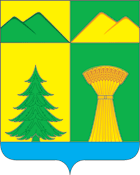 АДМИНИСТРАЦИЯ МУНИЦИПАЛЬНОГО РАЙОНА«УЛЁТОВСКИЙ РАЙОН»ЗАБАЙКАЛЬСКОГО КРАЯПОСТАНОВЛЕНИЕАДМИНИСТРАЦИЯ МУНИЦИПАЛЬНОГО РАЙОНА«УЛЁТОВСКИЙ РАЙОН»ЗАБАЙКАЛЬСКОГО КРАЯПОСТАНОВЛЕНИЕАДМИНИСТРАЦИЯ МУНИЦИПАЛЬНОГО РАЙОНА«УЛЁТОВСКИЙ РАЙОН»ЗАБАЙКАЛЬСКОГО КРАЯПОСТАНОВЛЕНИЕАДМИНИСТРАЦИЯ МУНИЦИПАЛЬНОГО РАЙОНА«УЛЁТОВСКИЙ РАЙОН»ЗАБАЙКАЛЬСКОГО КРАЯПОСТАНОВЛЕНИЕ«30» сентября 2022 года«30» сентября 2022 года№ 431/нс.Улёты№п/пНаименование городского и сельских поселений муниципального района «Улётовский район»Кол-во призывниковДни месяцаДни месяцаДни месяца№п/пНаименование городского и сельских поселений муниципального района «Улётовский район»Кол-во призывников03.1004.1005.101с/п «Аблатуйское»222с/п «Артинское»443с/п «Горекацанское»554с/п «Доронинское»555г/п «Дровянинское»13136с/п «Ленинское»337с/п «Николаевское»778с/п «Тангинское»779с/п «Улётовское»252510с/п «Хадактинское»4411Итого:75321330